Nasa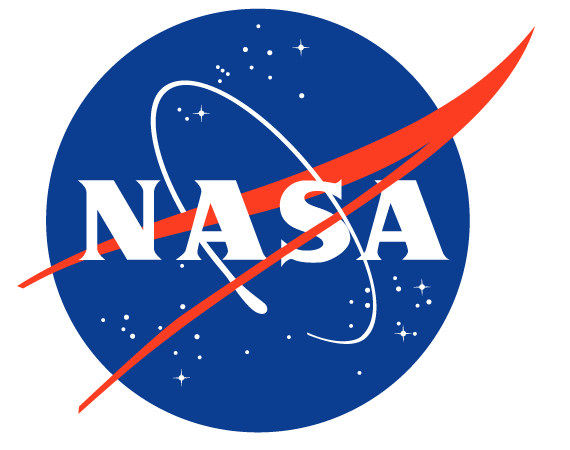 Fait par : XavierCrew dragon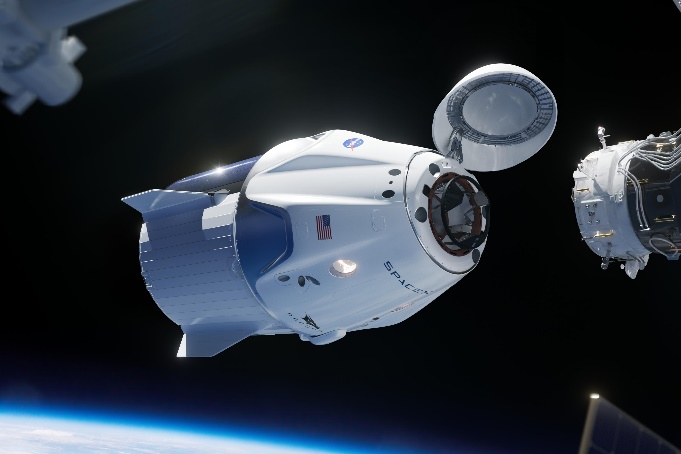 Quoi :Une Capsule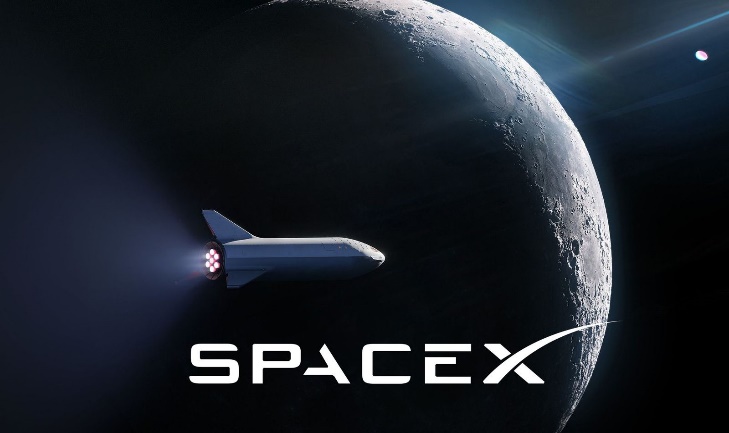 Compagnie :Space X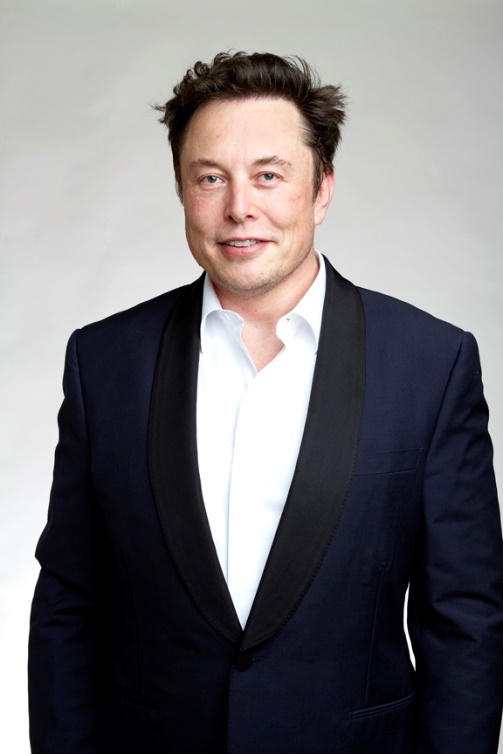                                  Proprio :Elon Musk                                 Quand :                      2018 à maintenant                                    But :ISS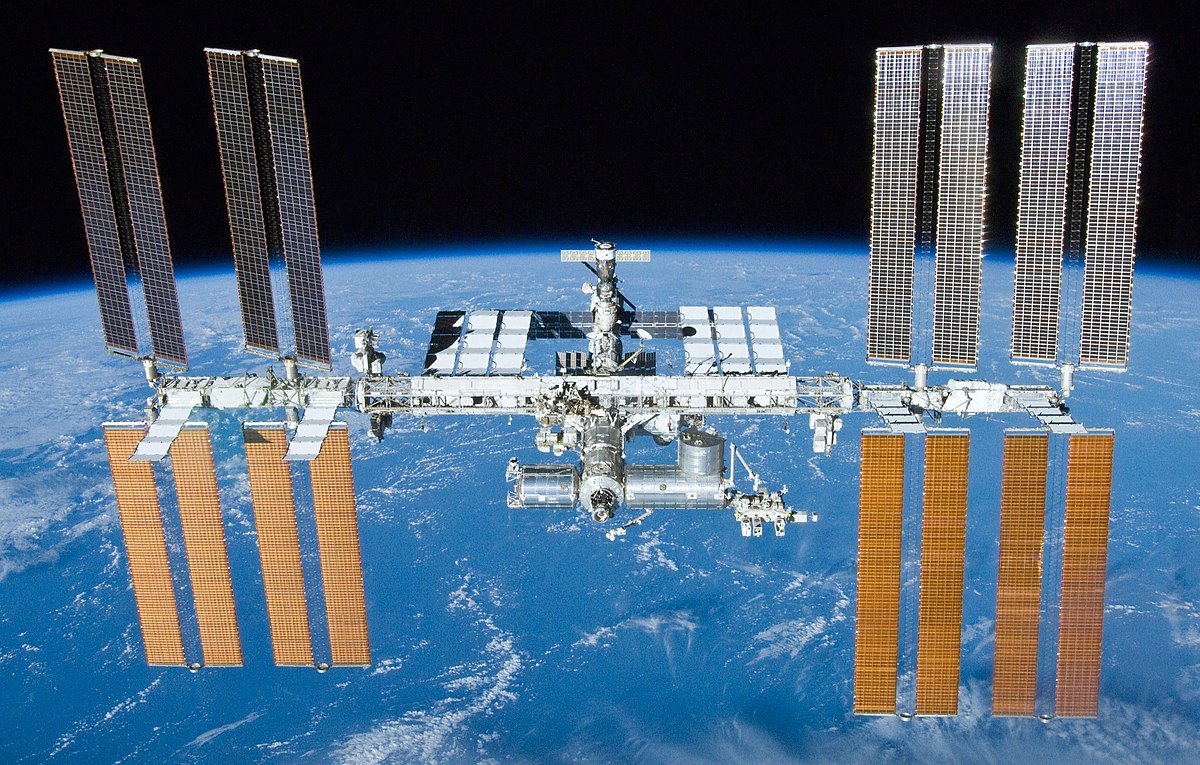 Pourquoi :Navette spatiale = Musée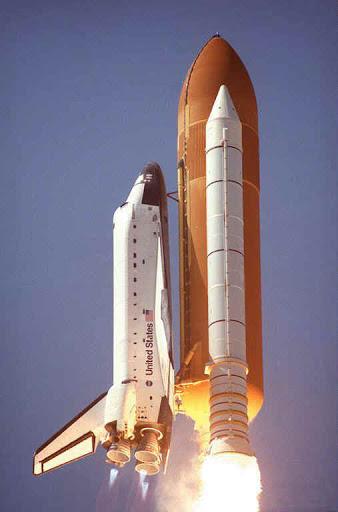 78 M$ par siège Soyouz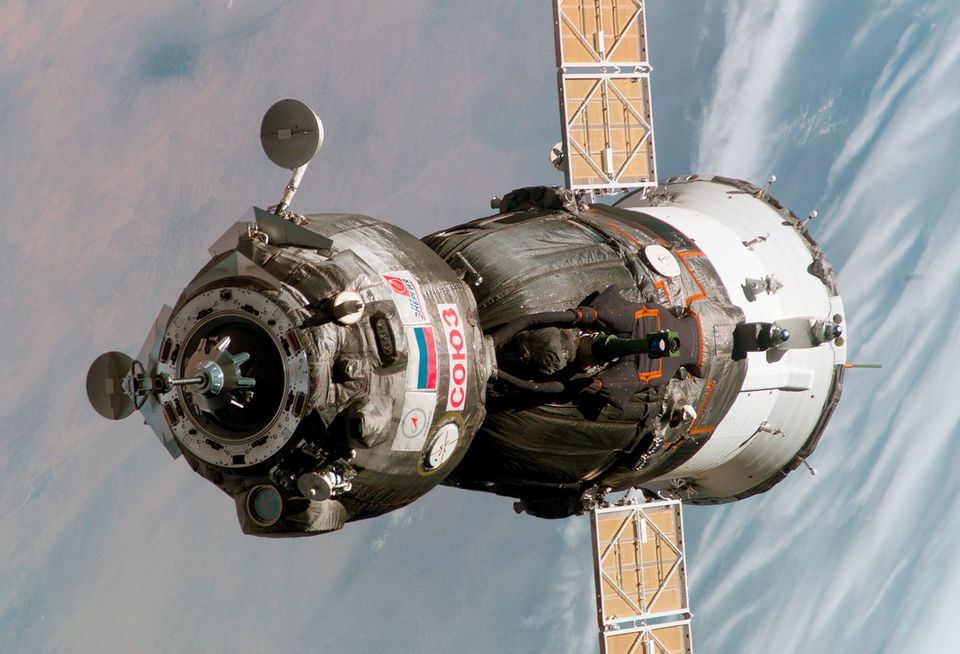 Client :Tom Cruise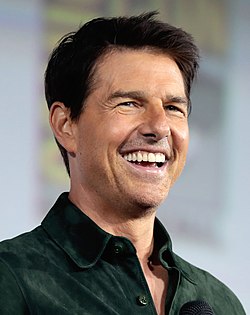 